FORMULARZ ZGŁOSZENIOWY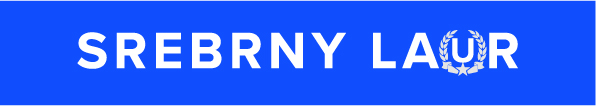 * wypełnić w przypadku, gdy zgłaszana jest cała organizacja, bądź gdy osoba prywatna zgłaszana jest przez organizację.Aby wysłać formularz w formie elektronicznej proponujemy wybrać menu "plik", następnie "wyślij do", wybrać funkcję "adres poczty (jako załącznik)", po czym wysłać na adres europosel.jduda@gmail.comFormularz można również wydrukować i przesłać listownie lub dostarczyć osobiście na adres:Biuro Europosła Jarosława Dudy Ul. Ofiar Oświęcimskich 3650-059 WrocławTERMIN NADSYŁANIA ZGŁOSZEŃ MIJA 31 STYCZNIA 2021 ROKUDane OsoboweDane OsoboweDane OsoboweDane OsoboweImię Imię Imię NazwiskoData urodzeniaMiejsce Zamieszkania (ulica, nr mieszkania, kod pocztowy, miejscowość)Miejsce Zamieszkania (ulica, nr mieszkania, kod pocztowy, miejscowość)Miejsce Zamieszkania (ulica, nr mieszkania, kod pocztowy, miejscowość)Telefon kontaktowy:Telefon kontaktowy:Adres e-mailAdres e-mailDane Organizacji* Dane Organizacji* Nazwa Organizacji Adres (ulica, kod pocztowy, miejscowość)Telefon kontaktowyAdres e-mailInformacje na temat działalności Informacje na temat działalności Informacje na temat działalności Informacje na temat działalności osoby zgłoszonej na rzecz aktywnego starzenia się i solidarności międzypokoleniowej (rodzaj działalności, czas trwania, częstotliwość, szczególne wyróżnienia itp.):Informacje na temat działalności osoby zgłoszonej na rzecz aktywnego starzenia się i solidarności międzypokoleniowej (rodzaj działalności, czas trwania, częstotliwość, szczególne wyróżnienia itp.):Informacje na temat działalności osoby zgłoszonej na rzecz aktywnego starzenia się i solidarności międzypokoleniowej (rodzaj działalności, czas trwania, częstotliwość, szczególne wyróżnienia itp.):Informacje na temat organizacji (wypełnić tylko w przypadku zgłaszania organizacji, lub osób zgłaszanych przez organizację)Informacje na temat organizacji (wypełnić tylko w przypadku zgłaszania organizacji, lub osób zgłaszanych przez organizację)Informacje na temat organizacji (wypełnić tylko w przypadku zgłaszania organizacji, lub osób zgłaszanych przez organizację)Prosimy o akceptację poniższych oświadczeń, w przeciwnym razie zgłoszenie zostanie odrzucone.Prosimy o akceptację poniższych oświadczeń, w przeciwnym razie zgłoszenie zostanie odrzucone.Prosimy o akceptację poniższych oświadczeń, w przeciwnym razie zgłoszenie zostanie odrzucone.Wyrażam zgodę na przetwarzanie moich danych osobowych dla potrzeb niezbędnych do realizacji procesu rekrutacji (zgodnie z ustawą z dnia 10 maja 2018 roku o ochronie danych osobowych (Dz. Ustaw z 2018, poz. 1000) oraz zgodnie z Rozporządzeniem Parlamentu Europejskiego i Rady (UE) 2016/679 z dnia 27 kwietnia 2016 r. w sprawie ochrony osób fizycznych w związku z przetwarzaniem danych osobowych i w sprawie swobodnego przepływu takich danych oraz uchylenia dyrektywy 95/46/WE (RODO).Wyrażam zgodę na przetwarzanie moich danych osobowych dla potrzeb niezbędnych do realizacji procesu rekrutacji (zgodnie z ustawą z dnia 10 maja 2018 roku o ochronie danych osobowych (Dz. Ustaw z 2018, poz. 1000) oraz zgodnie z Rozporządzeniem Parlamentu Europejskiego i Rady (UE) 2016/679 z dnia 27 kwietnia 2016 r. w sprawie ochrony osób fizycznych w związku z przetwarzaniem danych osobowych i w sprawie swobodnego przepływu takich danych oraz uchylenia dyrektywy 95/46/WE (RODO).Oświadczam, że jestem jedynym autorem i właścicielem tego tekstu i grafiki. Wszelkie prawa do tych materiałów nieodpłatnie przekazuje na rzecz organizatora konkursu którym jest: Biuro Jarosława Dudy Posła do Parlamentu Europejskiego.Oświadczam, iż wszystkie osoby przedstawione na zdjęciu wyraziły zgodę na publikację ich wizerunku.Oświadczam, że jestem jedynym autorem i właścicielem tego tekstu i grafiki. Wszelkie prawa do tych materiałów nieodpłatnie przekazuje na rzecz organizatora konkursu którym jest: Biuro Jarosława Dudy Posła do Parlamentu Europejskiego.Oświadczam, iż wszystkie osoby przedstawione na zdjęciu wyraziły zgodę na publikację ich wizerunku.Oświadczam, iż zapoznałem się z regulaminem konkursu i go akceptuję. Oświadczam, iż zapoznałem się z regulaminem konkursu i go akceptuję. DataPodpis osoby zgłaszającej i pieczęć organizacji* Podpis osoby zgłaszającej i pieczęć organizacji* 